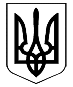 ВЕЛИКОДИМЕРСЬКА СЕЛИЩНА РАДАБРОВАРСЬКОГО РАЙОНУ КИЇВСЬКОЇ ОБЛАСТІР І Ш Е Н Н ЯПро реорганізацію опорного навчального закладу Гоголівськоїзагальноосвітньої школи І-ІІІ ступенівБроварського району Київської області та дошкільного навчального закладу ясла-садочок «Сонечко» комунальної власності Гоголівської сільської ради Броварського району Київської області Відповідно до законів України «Про місцеве самоврядування в Україні», «Про освіту», «Про повну загальну середню освіту», «Про дошкільну освіту», «Про позашкільну освіту», «Про державну реєстрацію юридичних осіб, фізичних осіб - підприємців та громадських формувань», Бюджетного кодексу України, з метою раціонального використання бюджетних коштів і вдосконалення мережі закладів освіти, селищна радаВ И Р І Ш И Л А:1.    Реорганізувати шляхом об’єднання юридичну особу – опорний навчальний заклад Гоголівської загальноосвітньої школи І-ІІІ ступенів Броварського району Київської області та дошкільний навчальний заклад ясла-садочок «Сонечко» комунальної власності Гоголівської сільської ради Броварського району Київської області у Комунальний заклад «Гоголівське навчально-виховне об’єднання «Опорний заклад загальної середньої освіти – заклад дошкільної освіти – заклад позашкільної освіти» Великодимерської селищної ради Броварського району Київської області, яке є правонаступником опорного навчального закладу Гоголівської загальноосвітньої школи І-ІІІ ступенів Броварського району Київської області та дошкільного навчального закладу ясла-садочку «Сонечко» комунальної власності Гоголівської сільської ради Броварського району Київської області.Виключити із складу засновників Гоголівську сільську раду Броварського району Київської області, зв’язку ліквідацією та об’єднанням до Великодимерської об’єднаної територіальної громади та включити до складу засновників Великодимерську селищну раду Броварського району Київської області.Присвоїти назву реорганізованому об’єднаному закладу: Комунальний заклад «Гоголівське навчально-виховне об’єднання «Опорний заклад загальної середньої освіти – заклад дошкільної освіти – заклад позашкільної освіти» Великодимерської селищної ради Броварського району Київської області, скорочена назва: КЗ «Гоголівське НВО».Затвердити Статут Комунального закладу «Гоголівське навчально-виховне об’єднання «Опорний заклад загальної середньої освіти – заклад дошкільної освіти – заклад позашкільної освіти» Великодимерської селищної ради Броварського району Київської області.Виконавчому комітетові Великодимерської селищної ради Броварського району Київської області здійснити організаційні-правові заходи, пов’язані з реорганізацією КЗ «Гоголівське НВО».Контроль за виконанням цього рішення покласти на постійну комісію з питань освіти, культури, туризму, молоді, фізкультури і спорту, охорони здоров’я та соціального захисту населення.Селищний голова					      Анатолій  БОЧКАРЬОВсмт Велика Димерка03 грудня 2020 року№ 20 ІІ-VIIІ                    